Absent:     Sara Hoff                         have no concerns. Voted in advance to approve should majority agree.ENDS:1. Fundamental Skills
2. Work Preparedness
3. Academic Advancement
4. Barton Experience
5. Regional Workforce Needs
6. Barton Services and Regional Locations
7. Strategic Planning
8. Contingency Planning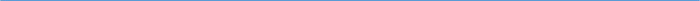 Barton Core Priorities/Strategic Goals Drive Student Success 1. Advance student entry, reentry, retention, and completion strategies. 2. Foster excellence in teaching and learning. Cultivate Community Engagement 3. Expand partnerships & public recognition of Barton Community College. Optimize the Barton Experience 4. Promote a welcoming environment that recognizes and supports student and employee engagement, integrity,  
  inclusivity, value, and growth. Emphasize Institutional Effectiveness 5. Develop, enhance, and align business processes.AGENDA/MINUTESAGENDA/MINUTESTeam NameLearning, Instruction and Curriculum Committee (LICC)Date6/8/20222Time3:30 – 4:30 pmLocationZoom https://zoom.us/j/5354602075 FacilitatorFacilitatorBrian HoweBrian HoweBrian HoweBrian HoweRecorderSarah RiegelSarah RiegelSarah RiegelSarah RiegelSarah RiegelSarah RiegelTeam membersTeam membersTeam membersTeam membersTeam membersTeam membersTeam membersTeam membersTeam membersTeam membersTeam membersPresent  XAbsent   OPresent  XAbsent   OTeam 1Team 1Team 2Team 3Team 3AdditionalAdditionalNon-votingxJohn Mack Team LeadJohn Mack Team LeadxLaura Schlessiger Team LeadxMegan Schiffelbein Team LeadMegan Schiffelbein Team LeadxLori CrowtherLori CrowtherxKathy KottasxBrian HoweBrian HowexTodd MobrayxMary DoyleMary DoylexKurt TealKurt TealoLee MillerxRenae SkeltonRenae SkeltonoSara HoffxMarlo ChavarriaMarlo ChavarriaxKaren KratzerKaren KratzeroClaudia MatherxRandy AllenRandy AllenxChris VanderlindexKristi MasonKristi MasonxElaine SimmonsGuestGuestGuestGuestGuestGuestGuestGuestGuestGuestGuestGuestGuestxDarren IveyDarren IveyoChris BakeroEric BundyEric BundyoTerri MebaneTerri MebaneoMary FoleyMary FoleyoWalter BrownoDan GarsonDan GarsonAction ItemsAction ItemsAction ItemsAction ItemsAction ItemsAction ItemsAction ItemsReporterReporterReporterNew/RevisedNew/RevisedEffective SemesterMLTR 1046 Field Sanitation for Military UnitsTeam 1 ReviewedCredit Hour, Outcomes and Competencies ChangeMotion to approve by Renae, Mary 2nd Approved MLTR 1046 Field Sanitation for Military UnitsTeam 1 ReviewedCredit Hour, Outcomes and Competencies ChangeMotion to approve by Renae, Mary 2nd Approved MLTR 1046 Field Sanitation for Military UnitsTeam 1 ReviewedCredit Hour, Outcomes and Competencies ChangeMotion to approve by Renae, Mary 2nd Approved MLTR 1046 Field Sanitation for Military UnitsTeam 1 ReviewedCredit Hour, Outcomes and Competencies ChangeMotion to approve by Renae, Mary 2nd Approved MLTR 1046 Field Sanitation for Military UnitsTeam 1 ReviewedCredit Hour, Outcomes and Competencies ChangeMotion to approve by Renae, Mary 2nd Approved MLTR 1046 Field Sanitation for Military UnitsTeam 1 ReviewedCredit Hour, Outcomes and Competencies ChangeMotion to approve by Renae, Mary 2nd Approved MLTR 1046 Field Sanitation for Military UnitsTeam 1 ReviewedCredit Hour, Outcomes and Competencies ChangeMotion to approve by Renae, Mary 2nd Approved Walter Brown/ Chris VanderlindeWalter Brown/ Chris VanderlindeWalter Brown/ Chris VanderlindeRevisedRevisedFall 2022MLTR 1026 TCAIMS II Unit Movement ITeam 2 ReviewedCredit Hour, Outcomes and Competencies Change Motion to approve by Randy, Laura 2nd ApprovedMLTR 1026 TCAIMS II Unit Movement ITeam 2 ReviewedCredit Hour, Outcomes and Competencies Change Motion to approve by Randy, Laura 2nd ApprovedMLTR 1026 TCAIMS II Unit Movement ITeam 2 ReviewedCredit Hour, Outcomes and Competencies Change Motion to approve by Randy, Laura 2nd ApprovedMLTR 1026 TCAIMS II Unit Movement ITeam 2 ReviewedCredit Hour, Outcomes and Competencies Change Motion to approve by Randy, Laura 2nd ApprovedMLTR 1026 TCAIMS II Unit Movement ITeam 2 ReviewedCredit Hour, Outcomes and Competencies Change Motion to approve by Randy, Laura 2nd ApprovedMLTR 1026 TCAIMS II Unit Movement ITeam 2 ReviewedCredit Hour, Outcomes and Competencies Change Motion to approve by Randy, Laura 2nd ApprovedMLTR 1026 TCAIMS II Unit Movement ITeam 2 ReviewedCredit Hour, Outcomes and Competencies Change Motion to approve by Randy, Laura 2nd ApprovedChris VanderlindeChris VanderlindeChris VanderlindeRevisedRevisedFall 2022MLTR 1626 Weapons Storage Facility OperationsTeam 2 ReviewedCredit Hour, Course Description, Outcomes and Competencies ChangeMotion to approve by Randy, Todd 2nd ApprovedMLTR 1626 Weapons Storage Facility OperationsTeam 2 ReviewedCredit Hour, Course Description, Outcomes and Competencies ChangeMotion to approve by Randy, Todd 2nd ApprovedMLTR 1626 Weapons Storage Facility OperationsTeam 2 ReviewedCredit Hour, Course Description, Outcomes and Competencies ChangeMotion to approve by Randy, Todd 2nd ApprovedMLTR 1626 Weapons Storage Facility OperationsTeam 2 ReviewedCredit Hour, Course Description, Outcomes and Competencies ChangeMotion to approve by Randy, Todd 2nd ApprovedMLTR 1626 Weapons Storage Facility OperationsTeam 2 ReviewedCredit Hour, Course Description, Outcomes and Competencies ChangeMotion to approve by Randy, Todd 2nd ApprovedMLTR 1626 Weapons Storage Facility OperationsTeam 2 ReviewedCredit Hour, Course Description, Outcomes and Competencies ChangeMotion to approve by Randy, Todd 2nd ApprovedMLTR 1626 Weapons Storage Facility OperationsTeam 2 ReviewedCredit Hour, Course Description, Outcomes and Competencies ChangeMotion to approve by Randy, Todd 2nd ApprovedEric Bundy/ Chris VanderlindeEric Bundy/ Chris VanderlindeEric Bundy/ Chris VanderlindeRevisedRevisedFall 2022MLTR 1815 Digital Training Management SystemsTeam 3 ReviewedCredit Hour, Outcomes and Competencies ChangeMotion to approve by Randy, Lori 2nd ApprovedMLTR 1815 Digital Training Management SystemsTeam 3 ReviewedCredit Hour, Outcomes and Competencies ChangeMotion to approve by Randy, Lori 2nd ApprovedMLTR 1815 Digital Training Management SystemsTeam 3 ReviewedCredit Hour, Outcomes and Competencies ChangeMotion to approve by Randy, Lori 2nd ApprovedMLTR 1815 Digital Training Management SystemsTeam 3 ReviewedCredit Hour, Outcomes and Competencies ChangeMotion to approve by Randy, Lori 2nd ApprovedMLTR 1815 Digital Training Management SystemsTeam 3 ReviewedCredit Hour, Outcomes and Competencies ChangeMotion to approve by Randy, Lori 2nd ApprovedMLTR 1815 Digital Training Management SystemsTeam 3 ReviewedCredit Hour, Outcomes and Competencies ChangeMotion to approve by Randy, Lori 2nd ApprovedMLTR 1815 Digital Training Management SystemsTeam 3 ReviewedCredit Hour, Outcomes and Competencies ChangeMotion to approve by Randy, Lori 2nd ApprovedDan Garson/ Terri Mebane/ Chris VanderlindeDan Garson/ Terri Mebane/ Chris VanderlindeDan Garson/ Terri Mebane/ Chris VanderlindeRevisedRevisedFall 2022Syllabi Submitted to InactivateSyllabi Submitted to InactivateSyllabi Submitted to InactivateSyllabi Submitted to InactivateSyllabi Submitted to InactivateSyllabi Submitted to InactivateSyllabi Submitted to InactivateReporterReporterReporterInactivateInactivateEffective Semestern/an/an/an/an/an/an/aOther ItemsOther ItemsOther ItemsOther ItemsOther ItemsOther ItemsOther ItemsReporterReporterReporterOutcomes and Competencies Matrix & Bloom’s TaxonomyUpdated the Competency criteria to state a minimum of one competency per outcome This document will replace the Outcomes and Competency Matrix and the Bloom’s Taxonomy documents we currently have on the LICC web pageWe need to have a more detailed conversation on how we use the terms Outcome and CompetencyShould we switch the words around?Some other institutions use Competency first and then Outcome; KBOR states Outcomes first Competencies are the skills and knowledge that enable someone to complete specific functions. Outcomes are very specific statements that describe exactly what a student will be able to do in a measurable way.After further discussion we will not make any changes Outcomes and Competencies Matrix & Bloom’s TaxonomyUpdated the Competency criteria to state a minimum of one competency per outcome This document will replace the Outcomes and Competency Matrix and the Bloom’s Taxonomy documents we currently have on the LICC web pageWe need to have a more detailed conversation on how we use the terms Outcome and CompetencyShould we switch the words around?Some other institutions use Competency first and then Outcome; KBOR states Outcomes first Competencies are the skills and knowledge that enable someone to complete specific functions. Outcomes are very specific statements that describe exactly what a student will be able to do in a measurable way.After further discussion we will not make any changes Outcomes and Competencies Matrix & Bloom’s TaxonomyUpdated the Competency criteria to state a minimum of one competency per outcome This document will replace the Outcomes and Competency Matrix and the Bloom’s Taxonomy documents we currently have on the LICC web pageWe need to have a more detailed conversation on how we use the terms Outcome and CompetencyShould we switch the words around?Some other institutions use Competency first and then Outcome; KBOR states Outcomes first Competencies are the skills and knowledge that enable someone to complete specific functions. Outcomes are very specific statements that describe exactly what a student will be able to do in a measurable way.After further discussion we will not make any changes Outcomes and Competencies Matrix & Bloom’s TaxonomyUpdated the Competency criteria to state a minimum of one competency per outcome This document will replace the Outcomes and Competency Matrix and the Bloom’s Taxonomy documents we currently have on the LICC web pageWe need to have a more detailed conversation on how we use the terms Outcome and CompetencyShould we switch the words around?Some other institutions use Competency first and then Outcome; KBOR states Outcomes first Competencies are the skills and knowledge that enable someone to complete specific functions. Outcomes are very specific statements that describe exactly what a student will be able to do in a measurable way.After further discussion we will not make any changes Outcomes and Competencies Matrix & Bloom’s TaxonomyUpdated the Competency criteria to state a minimum of one competency per outcome This document will replace the Outcomes and Competency Matrix and the Bloom’s Taxonomy documents we currently have on the LICC web pageWe need to have a more detailed conversation on how we use the terms Outcome and CompetencyShould we switch the words around?Some other institutions use Competency first and then Outcome; KBOR states Outcomes first Competencies are the skills and knowledge that enable someone to complete specific functions. Outcomes are very specific statements that describe exactly what a student will be able to do in a measurable way.After further discussion we will not make any changes Outcomes and Competencies Matrix & Bloom’s TaxonomyUpdated the Competency criteria to state a minimum of one competency per outcome This document will replace the Outcomes and Competency Matrix and the Bloom’s Taxonomy documents we currently have on the LICC web pageWe need to have a more detailed conversation on how we use the terms Outcome and CompetencyShould we switch the words around?Some other institutions use Competency first and then Outcome; KBOR states Outcomes first Competencies are the skills and knowledge that enable someone to complete specific functions. Outcomes are very specific statements that describe exactly what a student will be able to do in a measurable way.After further discussion we will not make any changes Outcomes and Competencies Matrix & Bloom’s TaxonomyUpdated the Competency criteria to state a minimum of one competency per outcome This document will replace the Outcomes and Competency Matrix and the Bloom’s Taxonomy documents we currently have on the LICC web pageWe need to have a more detailed conversation on how we use the terms Outcome and CompetencyShould we switch the words around?Some other institutions use Competency first and then Outcome; KBOR states Outcomes first Competencies are the skills and knowledge that enable someone to complete specific functions. Outcomes are very specific statements that describe exactly what a student will be able to do in a measurable way.After further discussion we will not make any changes Brian HoweBrian HoweBrian HoweTeam MembershipRevamp team membership to be more permanent9 permanent members3 rotating members – replace one person per yearTeam MembershipRevamp team membership to be more permanent9 permanent members3 rotating members – replace one person per yearTeam MembershipRevamp team membership to be more permanent9 permanent members3 rotating members – replace one person per yearTeam MembershipRevamp team membership to be more permanent9 permanent members3 rotating members – replace one person per yearTeam MembershipRevamp team membership to be more permanent9 permanent members3 rotating members – replace one person per yearTeam MembershipRevamp team membership to be more permanent9 permanent members3 rotating members – replace one person per yearTeam MembershipRevamp team membership to be more permanent9 permanent members3 rotating members – replace one person per yearBrian HoweBrian HoweBrian Howe